Recall Cases Summary – China (Last Update Date: 31 July 2022)DateProvinceProduct Categories Hazard Image 1-Jul-2022ShanghaiGirls' Knitted SwimwearFabric / Textile / Garment / Home TextileEntanglement Hazard, Health Risk Hazard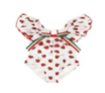 1-Jul-2022ShanghaiPerformance Dresses - Non-Daily Wear ClothesFabric / Textile / Garment / Home TextileFall Hazard, Health Risk Hazard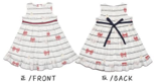 5-Jul-2022Inner MongoliaPicture BookStationeryCut Hazard, Safety Risk Hazard/5-Jul-2022JiangxiTable and ChairFurnitureInjury Hazard/6-Jul-2022GuangdongCasual Home ClothesFabric / Textile / Garment / Home TextileHealth Risk Hazard/6-Jul-2022GuangdongOil-Based Pen (Markers)StationerySwallowing Risk, Suffocation Hazard, Safety Risk Hazard/6-Jul-2022GuangdongSolid AdhesiveTools and HardwareHealth Risk Hazard, Safety Risk Hazard/11-Jul-2022Inner MongoliaWorkbookStationeryCut Hazard, Safety Risk Hazard/11-Jul-2022SichuanChildren's Trendy Nine-Point Sweatpants and Children's Boutique Quick-Drying Nine-Point PantsFabric / Textile / Garment / Home TextileFall Hazard/13-Jul-2022HubeiAncient Hanfu SkirtFabric / Textile / Garment / Home TextileEntanglement Hazard, Fall Hazard, Health Risk Hazard/13-Jul-2022HubeiDressFabric / Textile / Garment / Home TextileEntanglement Hazard, Fall Hazard, Health Risk Hazard/13-Jul-2022HunanElectric Heating TubeElectrical AppliancesElectric Shock Hazard/14-Jul-2022ShanghaiBubble ToyToys and Childcare ProductsHealth Risk Hazard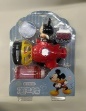 15-Jul-2022Inner MongoliaPhonetic BookStationeryCut Hazard, Safety Risk Hazard/15-Jul-2022JilinBlockboardConstruction ProductsHealth Risk Hazard/18-Jul-2022SichuanJeansFabric / Textile / Garment / Home TextileSkin Irritation Risk, Entanglement Hazard, Fall Hazard/18-Jul-2022SichuanFour-Piece SetsFabric / Textile / Garment / Home TextileSkin Irritation Risk/18-Jul-2022Inner MongoliaSchoolwork BookStationeryCut Hazard, Safety Risk Hazard/19-Jul-2022JiangsuNotebook ChargerComputer / Audio / Video / Other Electronics & AccessoriesElectric Shock Hazard, Fire Hazard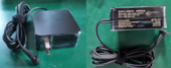 20-Jul-2022ShanghaiIndoor HeaterHome Electrical AppliancesElectric Shock Hazard, Fire Hazard, Safety Risk Hazard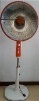 21-Jul-2022GuangdongTemperature-Controlled Electric Heating TubeElectrical AppliancesElectric Shock Hazard, Fire Hazard, Burn Hazard/21-Jul-2022GuangdongHeating TubeElectrical AppliancesBurn Hazard, Electric Shock Hazard, Fire Hazard/21-Jul-2022GuangdongPower Adapter ProductElectrical AppliancesBurn Hazard, Electric Shock Hazard, Fire Hazard/21-Jul-2022GuangdongElectric Heating PadElectrical AppliancesElectric Shock Hazard, Burn Hazard/21-Jul-2022GuangdongFire Emergency Sign LampProtective EquipmentElectric Shock Hazard/21-Jul-2022GuangdongPortable Immersion HeaterElectrical AppliancesBurn Hazard, Electric Shock Hazard, Fire Hazard/21-Jul-2022GuangdongHeating PipeElectrical AppliancesBurn Hazard, Electric Shock Hazard, Fire Hazard/21-Jul-2022GuangdongPortable Incandescent LampElectrical AppliancesElectric Shock Hazard, Fire Hazard/21-Jul-2022JiangsuElectric BicycleSporting Goods / EquipmentInjury Hazard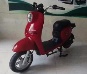 21-Jul-2022JiangsuElectric BicycleSporting Goods / EquipmentFire Hazard, Injury Hazard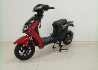 22-Jul-2022GuangxiHot and Cold Paper CupFood Contact MaterialBurn Hazard/26-Jul-2022HunanAviation CupFood Contact MaterialBurn Hazard, Health Risk Hazard/28-Jul-2022FujianAdhesive Children's Travel ShoesFootwearSafety Risk Hazard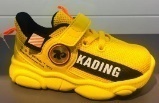 28-Jul-2022FujianKnitted TrousersFabric / Textile / Garment / Home TextileStrangulation Hazard, Safety Risk Hazard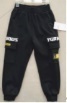 28-Jul-2022FujianDisposable Mask (Children's Version)Protective EquipmentSafety Risk Hazard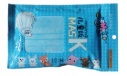 28-Jul-2022FujianFashionable and Healthy Children's ShoesFootwearSafety Risk Hazard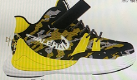 28-Jul-2022FujianHand and Mouth Wipe for Infants and Young ChildrenBodycare / CosmeticsSafety Risk Hazard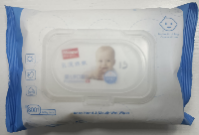 29-Jul-2022ShenzhenFirst-Generation Stop Eye Home Radio Frequency Beauty InstrumentBodycare / CosmeticsBurn Hazard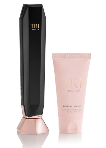 